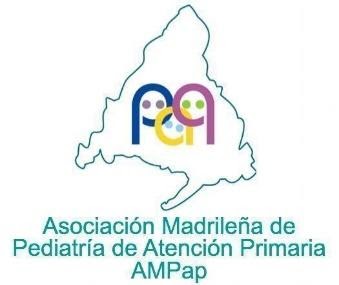 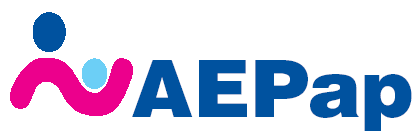 RESUMEN DE ACTIVIDADES JUNTA AMPap. Año 2020Por la epidemia por SARS-CoV-2, actividades planificadas han tenido que ser suspendidas.1.- ACTIVIDADES DOCENTESLas vocales de docencia: Pilar Ortiz Ros, Blanca Espinola Docio y Clara Luna Parera Pinilla han organizado los siguientes cursos:1.- Cursos en colaboración con la Unidad de Formación Continuada de la Gerencia Asistencial de Atención Primaria: El 23 de enero de 2020 se celebró el curso "Repasando la patología pediátrica urgente a través de casos clínicos. Edición I". http://www.ampap.es/repasando-la-patologia-pediatrica-urgente-a-traves-de-casos-clinicos-edicion-i/El 2 de marzo de 2020 tuvo lugar el curso "Nuevos horizontes en pediatría. Edición I". http://www.ampap.es/nuevos-horizontes-en-pediatria-edicion-i-codigo-43336/2.- Continuación de la investigación de  la Beca de Investigación en AP convocada en 2018 al trabajo titulado: “Utilidad de las nuevas tecnologías como herramientas de apoyo en intervenciones grupales para la disminución de la prevalencia de la obesidad infantil”. AUTORES: María Cormenzana Carpio; Daniel Enrique Alonso Martín; Yolanda Rey Vázquez; María Alvarez Castilla; Elena Fariñas Álvarez; María Montero Sanz. C.S. Lucero. Madrid3.- Taller de Primavera AMap: aplazado al primer trimestre de 2021 en formato virtual por la situación epidemiológica.4.- Otros cursos en los que hemos participado de forma activa o hemos avalado: Colaboración en la organización del curso anual de ASION, conjuntamente con el HU La Paz. Este año se ha elaborado la propuesta docente, aplazando su realización previsiblemente al segundo trimestre de 2021 por la situación de pandemia.5.- Otras actividades de carácter docente: Adquisición de licencia Zoom profesional ante las nuevas necesidades tanto en el ámbito docente como para la comunicación entre los miembros de la Junta Directiva. 2.- RESIDENTESA lo largo de estos meses Irene Muñoz de León, vocal de residentes, ha gestionado la lista de correo para residentes socios de la AMPap. En ella se da difusión a actividades y materiales formativos y se resuelven dudas en relación al itinerario formativo del cuarto año de residencia de pediatría en atención primaria. También mantiene contacto activo con los vocales de residentes del resto de federadas incluyendo la vocal de residentes de la AEPap para organizar actividades conjuntas e informar a los residentes de forma conjunta.  Este año, por la situación de pandemia, no se han podido realizar ni reuniones informativas sobre la actividad en Pediatría de Atención Primaria, ni las jornadas para dar la bienvenida a la atención primaria a los R4 que finalizan la residencia. Se han resuelto dudas de forma telemática acerca del futuro profesional en Pediatría de Atención primaria para los R4 interesados. 3.- TEMAS PROFESIONALESVocales de temas laborales: Sandra Montoro Chavarrías y Paloma de la Calle Tejerina.En estos meses se ha desarrollado actividad de los miembros de la Junta en relación con la situación de la pediatría en la Comunidad de Madrid:Carta y nota de prensa de AMPap, junto a AEPap, AEP, SEPEAP y SPMYCM, dirigidas al Consejero de Sanidad de Madrid el día 31/01/2020 en relación a sus declaraciones día 28/01/2020 en el diario ABC. http://www.ampap.es/wp-content/uploads/2020/02/Carta-Consejero-Sanidad-Madrid-31-01-2020-Sociedades-científicas-pediatría.pdfCarta de AMPap “Posicionamiento de la Asociación Madrileña de Pediatría de Atención Primaria sobre el papel del pediatra de AP en la emergencia sanitaria por coronavirus”, el 02/04/2020. http://www.ampap.es/wp-content/uploads/2020/04/02-04-2020-POSICIONAMIENTO-DE-LA-ASOCIACIÓN-MADRILEÑA-DE-PEDIATRÍA-SOBRE-EL-PAPEL-DEL-PEDIATRA-DE-AP-EN-LA-EMERGENCIA-SANITARIA-POR-CORONAVIRUS.pdfEntrevista en RNE Madrid. Repercusión del confinamiento en los niños. Fecha: 20/04/2020.Carta de AMPap y SPMYCM ‘’Posicionamiento de la Pediatría de AP madrileña en relación con el cierre de los Centros de Salud’’, el 25/04/2020. http://www.ampap.es/wp-content/uploads/2020/03/posicionamiento-pediatria-AP-cierre-centros-de-salud.pdfComunicado del grupo de trabajo de gastroenterología y nutrición de AEPap, la SPMyCM y la AMPap sobre menús infantiles durante la pandemia de COVID19, publicado el 11/05/2020. https://www.aepap.org/sites/default/files/noticia/archivos-adjuntos/comunicado_madrid.pdfCarta de AMPap para Solicitud a la Gerencia Asistencial de Atención Primaria de la Comunidad de Madrid de protocolos específicos para pediatría, con las indicaciones expresas, actualizadas y adaptadas a la realidad de la Atención Primaria madrileña, con fecha 18/05/2020. http://www.ampap.es/wp-content/uploads/2020/05/20_5_2020-Solicitud-protocolos-y-material-pediátrico-COVID-19-GAAP.pdfReunión junto a la SPMyCM con el servicio de promoción y prevención de la enfermedad. Tema: recuperación de dosis vacunales perdidas por la situación COVID. Fecha: 21/05/2020.Escrito de AMPap y SPMyCM sobre el documento "GESTIÓN DE LA ACCESIBILIDAD EN LA FASE DE TRANSICIÓN DE LA PANDEMIA: NORMALIZACIÓN DE AGENDAS", publicado por la Gerencia Asistencial de Atención Primaria el 25 de mayo del 2020. Fecha 01/06/2020. http://www.ampap.es/wp-content/uploads/2020/06/01_06_2020GESTIÓN-DE-LA-ACCESIBILIDAD-EN-LA-FASE-DE-TRANSICIÓN_-NORMALIZACIÓN-DE-AGENDAS.pdfVideoconferencia con el Viceconsejero de Salud Pública y COVID de la comunidad de Madrid, junto a responsables de hospitales y representante de los coordinadores de Pediatría. Fecha: 02/06/2020.Entrevista a nuestro Presidente Guillermo Martín Carballo en «Madrid Directo (Telemadrid)»: COVID 19 Y VUELTA AL COLE. 17 de agosto de 2020. La entrevista completa está disponible en el siguiente enlace: http://www.telemadrid.es/programas/madrid-directo/Skype-pediatra-AMPAP-colegios-recomendaciones-2-2259994010--20200817082953.html.Entrevista a nuestro Presidente Guillermo Martín Carballo en «Madrid Directo (Onda Madrid)»: COVID 19 Y VUELTA AL COLE. 3 de septiembre de 2020. La entrevista completa está disponible en el siguiente podcast a partir del minuto 3: http://www.telemadrid.es/programas/madrid-directo-om/Madrid-Directo-OM-9-2265163492–20200903082422.htmlSolicitud de protocolización y medios para Pediatría de AP en relación con infección por SARS-Cov-2, emitida por la Asociación Madrileña de Pediatría de Atención Primaria, los Coordinadores de Pediatría y la Sociedad de Pediatría de Madrid y Castilla-La Mancha.Solicitud conjunta de La Asociación Madrileña de Pediatría de Atención Primaria (AMPap), los Coordinadores de Pediatría, la Sociedad de Pediatría de Madrid y Castilla-La Mancha (SPMyCM), la Asociación Española de Pediatría de Atención Primaria (AEPap), la Sociedad Madrileña de Medicina Familiar y Comunitaria (SoMaMFyC) y la Sociedad Española de Médicos Generales y de Familia (SEMG), para exigir la rectificación de las erróneas declaraciones realizadas por el Viceconsejero de Salud Pública y Plan COVID-19, Antonio Zapatero Gaviria, en la entrevista realizada a Rafa Cofiño, Paloma Navas y Antonio Zapatero el día 22/06/2020 en la revista Gaceta Sanitaria (https://bit.ly/2YBlR6w, minuto 43).Previsión nueva oleada de COVID19-Educación, escrito firmado por la Asociación Madrileña de Pediatría de Atención Primaria, los Coordinadores de Pediatría y la Sociedad de Pediatría de Madrid y Castilla-La ManchaEscrito sobre el proceso de Movilidad de Pediatría en AP.Escrito dirigido al Consejero de Sanidad (D. Enrique Ruíz Escudero), al Viceconsejero de Salud Pública y Plan Covid-19 (D. Antonio Zapatero Gaviria), a la Dirección General del Proceso Integrado de Salud (D. Manuel A. de la Puente Andrés), a la Gerencia de Atención Primaria (Dª Marta Sánchez Celaya del Pozo y D. Jesús Vázquez Castro) exigiendo medidas y circuitos adecuados para la realización de pruebas PCR para SARS-CoV2, ante la sobrecarga creciente de AP con dichas pruebas diagnósticas, firmado por la Asociación Madrileña de Pediatría de Atención Primaria (AMPap), los Coordinadores de Pediatría, la Sociedad de Pediatría de Madrid y Castilla-La Mancha (SPMyCM), Sociedad Española de Pediatría Extrahospitalaria y de Atención Primaria (SEPEAP), la Asociación Española de Pediatría de Atención Primaria (AEPap), la Sociedad Madrileña de Medicina Familiar y Comunitaria (SoMaMFyC) y la Sociedad Española de Médicos Generales y de Familia (SEMG).Asistencia a la reunión del 22 de septiembre con la Presidenta de la Comunidad de Madrid y el consejero de Sanidad.Participación de varios miembros de la Junta de AMPap y colaboradores en grupos de trabajo de la GAAP para desarrollar mejoras en la asistencia en Atención Primaria. Gestión compartida de la demanda.4.- COLEGIO DE MÉDICOS1.- Participación de la AMPap en las reuniones del Foro de Atención Primaria, reunión a la que acudió Mireya Orío Hernández (05/03/2020): Temas: Valoración de posible demanda colectiva, promovida por la plataforma AP se mueve.2.- Participación en la Mesa de Atención primaria del Colegio de Médicos, junto con otros pediatras representantes de las Direcciones Asistenciales.3.- Consejo Científico de ICOMEM: Pilar Ortiz Ros acudió periódicamente, cada 2 semanas, a las reuniones convocadas hasta que se disolvió por el cambio de la Junta Directiva.5.- DIFUSIÓN A TRAVÉS DE LA WEB Y LAS REDES SOCIALESEl vocal Juan Antonio García Sánchez es el responsable de la web de la AMPap y de la lista de correos de la AMPap a la que acceden los socios. Ambas muy valoradas. Envía periódicamente un resumen a la lista de correo AMPap con lo más destacado en web y RRSS. Gestiona altas, bajas y modificaciones de usuarios de la lista de distribución de correo AMPap.Además se encarga de la gestión de las redes sociales de la AMPap :Facebook (@ampap.web) y Twitter (@AMPap), y volcado de material de apoyo en slideshare (ampap) y youtube (AMPap2punto0). Desde enero de este año también estamos presentes en instagram (ampapmadrid) gestionado por la vocal Clara Luna Parera Pinilla, consiguiendo 348 seguidores en muy poco tiempo.Aplicación del “manual de estilo en uso de la Web y RRSS”, para uso interno de junta directiva AMPap, elaborado junto a la vicepresidenta Mireya Orío y con la colaboración de Adoración Bejarano. Creación y mantenimiento de lista de distribución  de email en googlegroups sobre “ecografía pediátrica”.Gestión y mantenimiento de webmail corporativo  ampap.6.- PARTICIPACIÓN Y DIFUSIÓN DE ACTIVIDADES CON LA AEPAPParticipación en el desarrollo de actividades del Congreso AEPap 2020. Asamblea Ordinaria de AMPap el día 15/02/2020.Reunión de la junta ampliada de la AEPap en Madrid el 15/02/2020.Coordinación con AEPap en participación y difusión de actividades y noticias. Curso práctico de residentes AEPap (4-5 de octubre de 2020) financiando a 9 residentes de la Comunidad de Madrid con beca.7.- OTRAS ACTIVIDADESMutilación genital femenina: Asistencia a las reuniones del Grupo de mutilación genital femenina, representados por Luis Martín Alvárez. Paciente crónico complejo: Participación de Pilar Ortiz Ros y Mª Eulalia Muñoz Hiraldo en las reuniones organizadas. Implantación de ecografía en Atención Primaria: Colaboración en jornada de ecografía clínica en AP de la Comunidad de Madrid aunque este año no pudo celebrarse el evento por la pandemia. Creación del grupo para pediatras que realizan ecografías.Colaboración con ASPACE Madrid para la realización de encuesta a la población con Parálisis Cerebral. Participación en el Grupo de Trabajo de Abuso Sexual Infantil de la CM (Dras. Carmen Martínez y Esther Barrios, socias y representantes de AMPap).8.- TESORERÍA Y SECRETARÍADesde la tesorería con Maria Elena Cabezas Tapia y la secretaría con Eva Mª Navarro Villalba, se organiza la gestión de los socios y la puesta al día de los documentos. Los días 14 y 15 de febrero tuvieron lugar las elecciones para renovar la junta directiva de la asociación. La nueva junta queda constituida de la siguiente forma: Presidente: Guillermo Martín CarballoVicepresidente: Mireya Orio HernándezSecretaria: Eva Mª Navarro VillalbaTesorera: Mª Elena Cabezas TapiaVocales: Paloma de la Calle Tejerina, Sandra Montoro Chavarrías, Blanca Espínola Docio, Pilar Ortiz Ros, Clara Luna Parera Pinilla y Juan Antonio García SánchezVocal de residentes: Irene Muñoz de LeónSe han entregado documentos en relación al registro de la Asociación y la renovación de la marca.También se lleva a cabo la gestión económica de los talleres de Primavera y Otoño de la AMPap (sin fecha de realización actualmente debido a la pandemia), así como, la gestión económica de los cursos realizados en colaboración con la Dirección Técnica de Docencia e Investigación y la beca de Investigación de AMPap.